Игра  «Пятый лишний».Кто из этих животных на картинке лишний?1.Кошка, лиса, белка, волк, медведь. Лишняя кашка потому, что это домашнее животное, а остальные – дикие животные.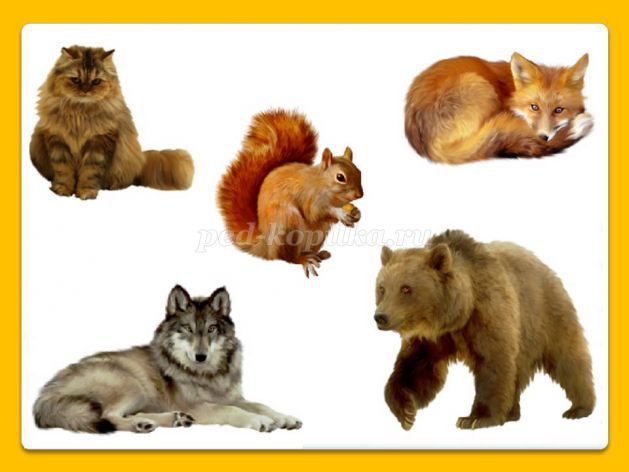 2.Олень, тигр, собака, лиса, лев. Лишняя собака потому, что это домашнее животное, а остальные – дикие животные.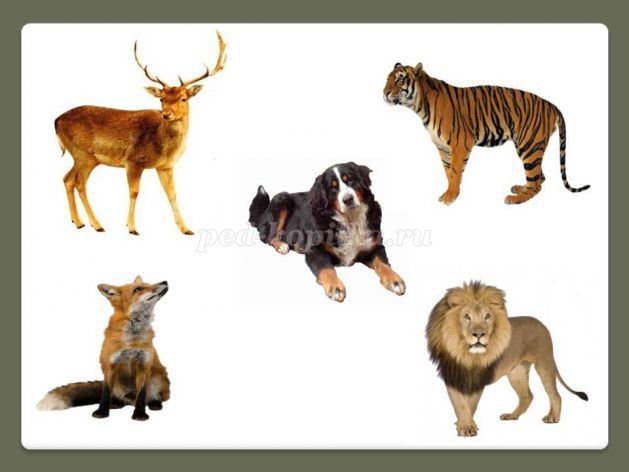 3.Свинья, овца, собака, лиса, кошка. Лишняя лиса потому, что это дикое животное, а остальные – домашние животные.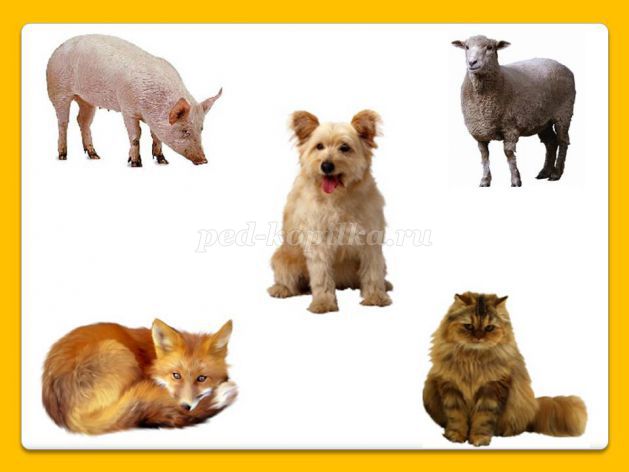 Дидактическая игра «Чья тень»Предложить ребёнку найти, где, чья тень. 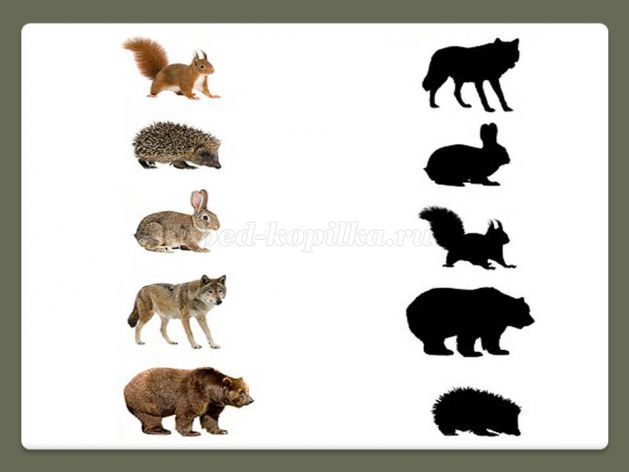 Дидактическая игра  «Какие животные спрятались на картинке?»Предложить ребёнку найти и назвать животных, нарисованных на картинке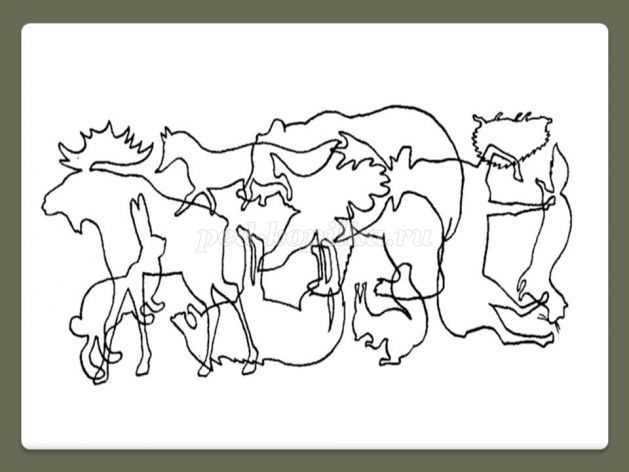 